Publicado en  el 31/03/2015 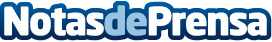 Cataluña y Madrid, campeonas en  ElcheDatos de contacto:Nota de prensa publicada en: https://www.notasdeprensa.es/cataluna-y-madrid-campeonas-en-elche_1 Categorias: Otros deportes http://www.notasdeprensa.es